1. függelék Ecséd Községi Önkormányzat Képviselő-testületének 13/2019. (X.24.) önkormányzati rendelete a képviselő-testület szervezeti és működési szabályzatáhozEcséd Község Közigazgatási térképe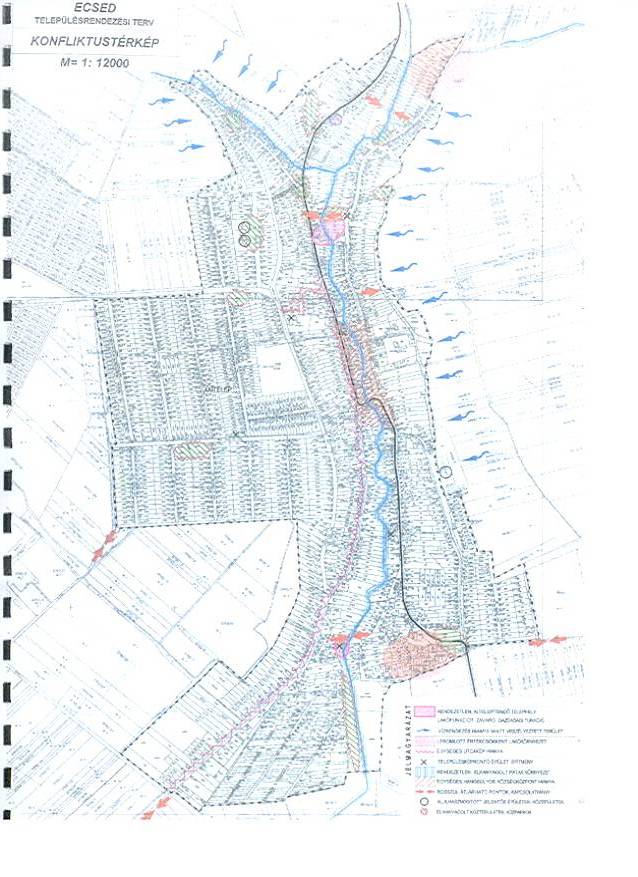 